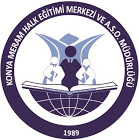 Meram Halk Eğitimi Merkezi ve Akşam Sanat Okulu                          ÜCRETLİ USTA ÖĞRETİCİ BAŞVURU VE DEĞERLENDİRME FORMU Başvuruda İstenen Belgeler;Nüfus Cüzdanı DiplomaUstalık BelgeleriSGK Hizmet Dökümü (SGK Kurumundan veya E-Devlet Sistemi üzerinden alınacak)Üstün Başarı Belgesi ve Yarışma ÖdülleriAdı SoyadıBranşıT.C. Kimlik NoTelefonDoğum TarihiÖğrenim DurumuALANINDA EĞİTİM (Bu bölümden sadece biri değerlendirilecektir.)DoktoraDoktora60ALANINDA EĞİTİM (Bu bölümden sadece biri değerlendirilecektir.)Tezli Yüksek LisansTezli Yüksek Lisans45ALANINDA EĞİTİM (Bu bölümden sadece biri değerlendirilecektir.)Lisans + Pedagojik Formasyon/Tezsiz Yüksek LisansLisans + Pedagojik Formasyon/Tezsiz Yüksek Lisans35ALANINDA EĞİTİM (Bu bölümden sadece biri değerlendirilecektir.)LisansLisans30ALANINDA EĞİTİM (Bu bölümden sadece biri değerlendirilecektir.)Ön LisansÖn Lisans20ALANINDA EĞİTİM (Bu bölümden sadece biri değerlendirilecektir.)Ustalık Belgesi/Meslek Lisesi Diploması/4. Seviye Kurs Bitirme Belgesi/4. Seviye Mesleki Yeterlilik BelgesiUstalık Belgesi/Meslek Lisesi Diploması/4. Seviye Kurs Bitirme Belgesi/4. Seviye Mesleki Yeterlilik Belgesi10ALANINDA EĞİTİM (Bu bölümden sadece biri değerlendirilecektir.)ALANINDA EĞİTİM PUANI TOPLAMIALANINDA EĞİTİM PUANI TOPLAMI60ALANINDA HİZMET/İŞ DENEYİMİHer yıl için 1 puan (yıl 180 iş günü üzerinden hesaplanır)Her yıl için 1 puan (yıl 180 iş günü üzerinden hesaplanır)ALANINDA HİZMET/İŞ DENEYİMİHİZMET/İŞ DENEYİMİ PUANI TOPLAMIHİZMET/İŞ DENEYİMİ PUANI TOPLAMI25EK PUANUsta Öğreticilik BelgesiUsta Öğreticilik Belgesi5EK PUANUluslararası Yarışma ilk 3 derece (en fazla 1 adet)Uluslararası Yarışma ilk 3 derece (en fazla 1 adet)4EK PUANResmî Ulusal Yarışma ilk 3 derece (en fazla 1 adet)Resmî Ulusal Yarışma ilk 3 derece (en fazla 1 adet)3EK PUANÜstün Başarı Belgesi (en fazla 1 adet)Üstün Başarı Belgesi (en fazla 1 adet)2EK PUANBaşarı Belgesi (en fazla 1 adet)Başarı Belgesi (en fazla 1 adet)1EK PUANEK PUAN TOPLAMIEK PUAN TOPLAMI15 TOPLAM PUAN TOPLAM PUAN TOPLAM PUAN100